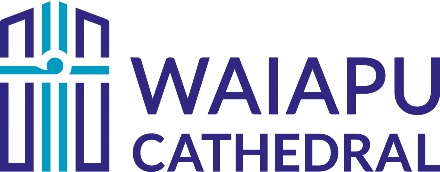 New Parishioner Enrolment FormWelcome!   As a member of the Cathedral Parish, we’d love to hold some of your information in our secure, cloud-based data storage.  To that end, would you kindly complete the following?Privacy Permission1I/We give permission for the details above to be stored on a computer database and used as follows: Additionally, I give permission for the following:Note, you may delete, change or check your information at any time, and increase or decrease your permissions, as given above, by contacting the Parish Administrator.□  Please check in 5 years’ time that I still give permission for you to hold my information,  OR□   You may hold my information in perpetuitySignature:							Date:				____			Please complete and return to the office or scan and mail to: admin.cathedral@waiapu.com / 021 754 1611 Privacy Act 20202024 editionI am enrolling as a new parishionerI am confirming my details for the Electoral Roll√Name and SurnameStreet AddressMobile/home phone (s)EmailBirthday YES / NOShared with others on the Waiapu Cathedral Electoral Roll as a printed directory YES / NOShared with any authorised position holders of Waiapu Cathedral (Clergy, staff, vestry) YES / NOShared only with specified people or position holders (please specify): Any photograph taken of me may be used on Facebook or other media platformsYes alwaysAsk each timeNo never